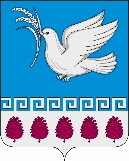 администрация мерчанского сельского поселения крымского районаПОСТАНОВЛЕНИЕОб утверждении Порядка осуществления профессиональной служебной деятельности в дистанционном формате муниципальными служащими, замещающими должности муниципальной службы и работниками замещающим должности, не являющиеся должностями муниципальной службы в администрации Мерчанского сельского поселения Крымского района В соответствии с Федеральным законом  от 6 октября 2003 года              № 131-ФЗ «Об общих принципах организации местного самоуправления в Российской Федерации», постановлением главы администрации (губернатора) Краснодарского края от 10 мая 2020 года № 267 «Об утверждении Порядка осуществления профессиональной служебной деятельности в дистанционном формате государственными гражданскими служащими Краснодарского края, замещающими должности государственной гражданской службы в администрации Краснодарского края»,                           п о с т а н о в л я ю:1. Утвердить Порядок осуществления профессиональной служебной деятельности в дистанционном формате муниципальными служащими, замещающими должности муниципальной службы и работниками замещающим должности, не являющиеся должностями муниципальной службы в администрации Мерчанского сельского поселения Крымского района (приложение).2. Ведущему специалисту администрации Мерчанского сельского поселения Крымского района (Годиновой):1) обеспечить применение настоящего Порядка в деятельности муниципальных служащих и работников, замещающих должности, не являющиеся должностями муниципальной службы в администрации Мерчанского сельского поселения Крымского района при подготовке документов в электронном виде при наличии соответствующих организационно-технических возможностей, включая соблюдение информационной безопасности и наличие сетевого доступа к используемым в работе приложениям;2) обеспечить техническое и методическое сопровождение профессиональной служебной деятельности муниципальных служащих и работников, замещающих должности, не являющиеся должностями муниципальной службы в администрации Мерчанского сельского поселения Крымского района, переведенных на дистанционный формат;3) довести под роспись настоящее распоряжение до всех работников администрации поселения;4) обеспечить размещение настоящего постановления на официальном сайте администрации Мерчанского сельского поселения Крымского района в сети Интернет.3. Контроль за выполнением настоящего постановления оставляю за собой.4. Постановление вступает в силу со дня подписания.Глава Мерчанского сельского поселения Крымского района	                                            Е.В. Прокопенко                                                                     ПРИЛОЖЕНИЕ №1к постановлению администрации Мерчанского сельского поселения Крымского районаот 12.05.2020 № 37ПОРЯДОКосуществления профессиональной служебной деятельности в дистанционном формате муниципальными служащими, замещающими должности муниципальной службы и работниками замещающим должности, не являющиеся должностями муниципальной службы в администрации Мерчанского сельского поселения Крымского района        1. Настоящий Порядок регулирует вопросы осуществления профессиональной служебной деятельности в дистанционном формате муниципальными служащими, замещающими должности муниципальной службы и работниками замещающим должности, не являющиеся должностями муниципальной службы в администрации Мерчанского сельского поселения Крымского района, в случае катастрофы природного или техногенного характера, производственной аварии, несчастного случая на производстве, пожара, наводнения, голода, землетрясения, эпидемии или эпизоотии и в любых исключительных случаях, ставящих под угрозу жизнь или нормальные жизненные условия всего населения или его части (далее - Порядок).        2. Условия осуществления профессиональной служебной деятельности муниципальными служащими, замещающими должности муниципальной службы и работниками замещающим должности, не являющиеся должностями муниципальной службы в администрации Мерчанского сельского поселения Крымского района в дистанционном формате определяются трудовым договором  (дополнительным соглашением к трудовому договору), должностной инструкцией.        3. Перечень должностей муниципальной службы и должностями работников не являющимися должностями муниципальной службы в администрации Мерчанского сельского поселения Крымского района, при замещении которых профессиональная служебная деятельность может осуществляться работниками в дистанционном формате, определяется правовым актом представителя нанимателя в силу обстоятельств, указанных в пункте 1 Порядка.Преимущественно на дистанционный формат осуществления профессиональной служебной деятельности представителем нанимателя могут быть переведены работники:беременные и многодетные женщины;женщины, имеющие малолетних детей.Представитель нанимателя, исходя из конкретной ситуации, может определять иные категории, переводимые на дистанционный формат осуществления профессиональной служебной деятельности, в преимущественном порядке.           4. Материально-техническое   обеспечение   профессиональной служебной деятельности муниципальных служащих, замещающих должности муниципальной службы и работников замещающих должности, не являющихся должностями муниципальной службы в администрации Мерчанского сельского поселения Крымского района в дистанционном формате осуществляется администрацией Мерчанского сельского поселения Крымского района с соблюдением требований действующего законодательства. Осуществление работниками профессиональной служебной деятельности в дистанционном формате допускается только при наличии соответствующих организационно-технических возможностей.  В случае необходимости удаленного подключения автоматизированного рабочего места работника к информационным ресурсам администрации, такое подключение осуществляется с соблюдением принципов и требований действующего законодательства в области защиты информации.Удаленное подключение рабочего места работника допускается исключительно посредством применения сертифицированных средств защиты информации, прошедших в установленном федеральным законодательством  порядке сертификацию в Федеральной службе безопасности Российской Федерации и (или) получивших подтверждение соответствия в Федеральной службе по техническому и экспортному контролю, а также с соблюдением необходимых мер при обработке информации, подлежащей защите согласно требованиям действующего законодательства.7.	 Профессиональная служебная деятельность в дистанционном формате не может осуществляться с:документами, содержащими информацию с грифом «секретно» и для служебного пользования;документами по мобилизационной подготовке и мобилизации;иными документами, содержащими сведения, отнесенные федеральным законодательством к категории ограниченного доступа.8. 	Решение об осуществлении профессиональной служебной деятельности в дистанционном формате работником принимается представителем нанимателя по заявлению на имя представителя нанимателя с учетом требований администрации Мерчанского сельского поселения Крымского района, важности и значимости стоящих перед ним задач и с учетом необходимости обеспечения непрерывности государственного управления.Решение об осуществлении работником  профессиональной служебной деятельности в дистанционном формате либо об отказе принимается представителем нанимателя в течение трех служебных дней после поступления заявления муниципального служащего, замещающего должности муниципальной службы и работниками замещающими должности, не являющиеся должностями муниципальной службы в администрации Мерчанского сельского поселения Крымского района.9.	Работнику отказывается в осуществлении   профессиональной служебной деятельности в дистанционном формате в случае
невозможности ее осуществления по основаниям,  предусмотренным   пунктами 3 - 8 Порядка.     10. В период осуществления профессиональной служебной деятельности в дистанционном формате на муниципального служащего, замещающего должности муниципальной службы и работника замещающего должности, не являющиеся должностями муниципальной службы в администрации Мерчанского сельского поселения Крымского района в полном объеме распространяется законодательство о муниципальной службе (для муниципальных служащих), включая вопросы оплаты труда, предоставления гарантий и компенсаций.     11. При осуществлении профессиональной служебной деятельности в дистанционном формате муниципальные служащие обязаны соблюдать установленные федеральным законодательством о муниципальной службе и о противодействии коррупции обязанности, ограничения и запреты, а также служебную дисциплину, требования к служебному поведению, в том числе требования законодательства в области охраны труда.      12. Осуществление профессиональной служебной деятельности в дистанционном формате прекращается досрочно в случае несоблюдения муниципальным служащим и работником замещающим должность, не являющейся должностью муниципальной службы Порядка, на основании заявления работника, а также в связи с прекращением действия обстоятельств, указанных в пункте 1 Порядка.      13. Профессиональная служебная деятельность муниципального служащего и работника замещающего должности, не являющиеся должностями муниципальной службы, после окончания дистанционного исполнения должностных обязанностей осуществляется в ранее установленном порядке в соответствии с законодательством о муниципальной службе.                                       ПРИЛОЖЕНИЕ №2к постановлению администрации Мерчанского сельского поселения Крымского районаот 12.05.2020 № 37Главе Мерчанского сельского поселения Крымского района Е.В. Прокопенкоот ___________________________                               (должность)______________________________                         (ФИО)ЗаявлениеВ соответствии с постановлением администрации Мерчанского сельского поселения Крымского района от 12 мая 2020 года № 37 «Об утверждении Порядка осуществления профессиональной служебной деятельности в дистанционном формате муниципальными служащими, замещающими должности муниципальной службы и работниками замещающим должности, не являющиеся должностями муниципальной службы в администрации Мерчанского сельского поселения Крымского района», прошу перевести меня на дистанционный формат работы с 12 мая 2020 года до окончания срока ограничительных мероприятий (карантина) на территории Краснодарского края.«_____» ___________ 2020 г.         _______________           _______________                                (дата)                                                       (подпись)                                           (ФИО)отот 12.05.2020	                                                                                        № 37                        село Мерчанское